Rosanna Cubs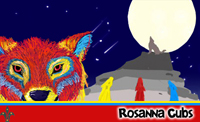 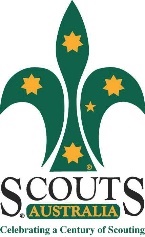 Pack Holiday/Group Camp! Pax Hill, BallaratFri 16th - Sun 18th Nov, 2018                     BUSHRANGERS!! 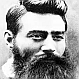  READY? Our Bushrangers are ready to travel to the Ballarat Goldfields to seek their fame and fortune.  In less than a week we’ll be there – we just need to watch out for the Troopers…. Get ready!FINAL DETAILS:Please meet Akela at end of Cubs on Tuesday, to finalise transport & other details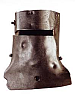 Location:	Pax Hill Scout Camp, 450 Spencer St, BallaratAbout it:	We will be staying in the Pack Holiday Centre, 12-Bunk rooms, which will accommodate our Cubs in boys only/girls only rooms, plus separate male and female accommodation for Leaders and helpers. Some tents may be used. Also, Kitchen, dining room, toilet and shower facilities.  The Scout Camp is in a bush setting with plenty of onsite activities for our Bushrangers to undertake!Transport:	We will be organising carpooling – parents willing to provide transport, please 		advise.Cost:		$80 – includes accommodation, food, activities and equipment. FINALISE TUESDAY (CASH ONLY PLEASE)Leaders:	Our Leaders will be attending, plus 2 volunteer parents for cooking.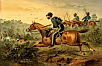 Depart:	Meet at the Scout Hall at 6pm, Fri 16th Nov. - 6:30pm departure. HAVE DINNER BEFORE ARRIVING AT THE HALL!Return:	1:45 pm Sunday, 18th Nov – depart from Ballarat3:15-3:30 pm arrive back at Scout Hall. Take:	Kit list for Dormitories is available on the paperwork/downloads page of our website. PLEASE FOLLOW THE KITLIST!!!   Dilly bag and cutlery/plates NOT needed, but water bottle etc. IS.    NOTE: All our Bushrangers are encouraged to bring along an appropriate costume. ALSO, very old clothes for the Battle of the Bushrangers and the Troopers (flour fight) AND large plastic bags for safe return of the clothes home! NO:	Phones, Music players, iPods, electronic games, radios or similar may not be taken.CareMonkey:  ALL ATTENDING MUST HAVE HAD THEIR CAREMONKEY RECORD BROUGHT UP TO DATE.  Any medication must be provided to the Leaders (not left in in original packaging with clear instructionsThe Leaders 									Rosanna Cub Scouts                                                                 	http://www.rosannacubs.orgakela@rosannacubs.org0411 121 495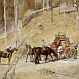 